Информация о результатах анкетирования по оценки качества питания среди обучающихся и родителей МОБУООШ № 22 им.Л.И. Глушко п.Зорька муниципального образования Новокубанский районВ МОБУООШ № 22 им.Л.И. Глушко п.Зорька в декабре 2022 года было проведено по оценки качества питания,  среди учащихся и родительской общественности.По результатам анкетирования, можно сделать следующие выводы:-качество питания улучшилось;-увеличилось количество детей, питающихся за счет родительской платы;В сравнении с анкетированием 2021 года, количество положительных отзывов увеличилось до 97% от общего количества питающихся.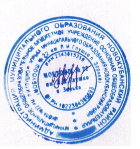 Директор МОБУООШ № 22 им.Л.И. Глушко п.Зорька                                        Н.А. Конфедератова